Bewerbungals Marketing Assistenz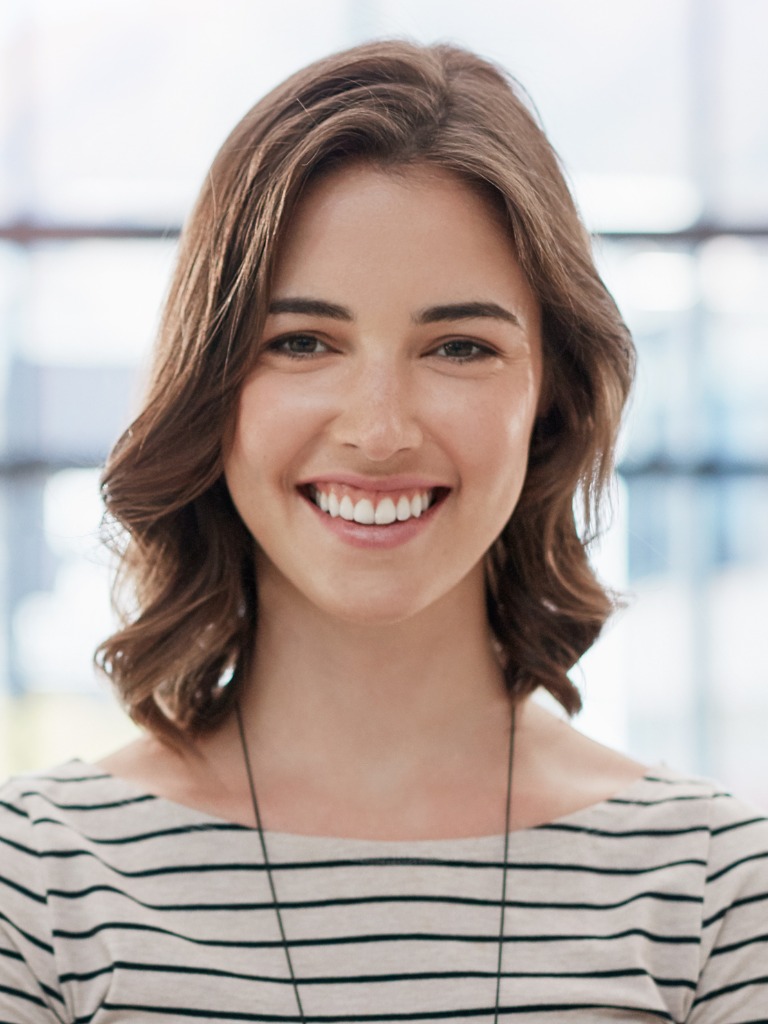 